19 ноября 2021 англ яз гр 28Пользуясь предыдущей работой (Слушать аудио дорожки, следить по тексту, смотреть перевод. Прислать своё чтение (повторять за диктором) голосовыми сообщениями), составить и прислать своё монологическое высказывание «Рассказ о себе» (от лица одного из героев текста). Задание выполнить письменно И устно. Прислать ЛС.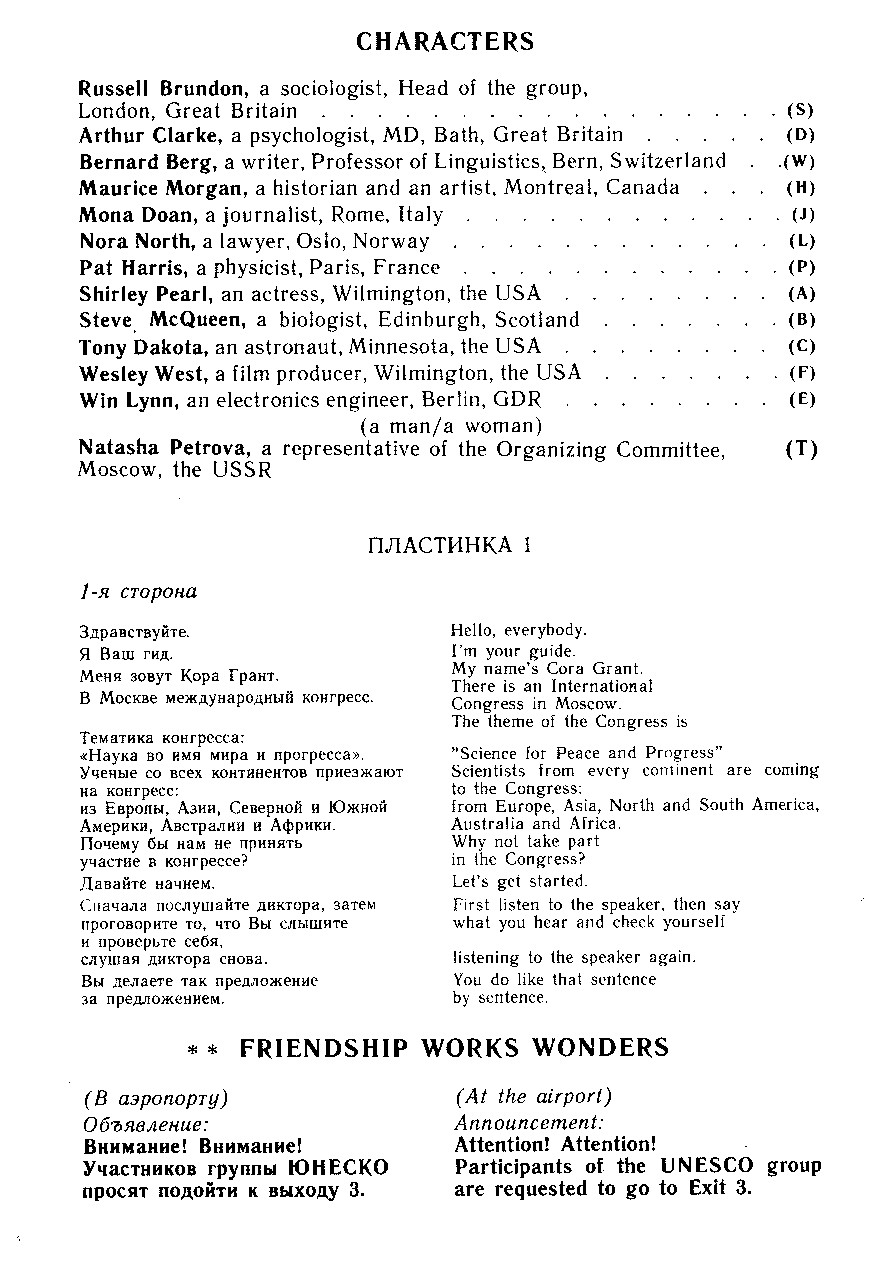 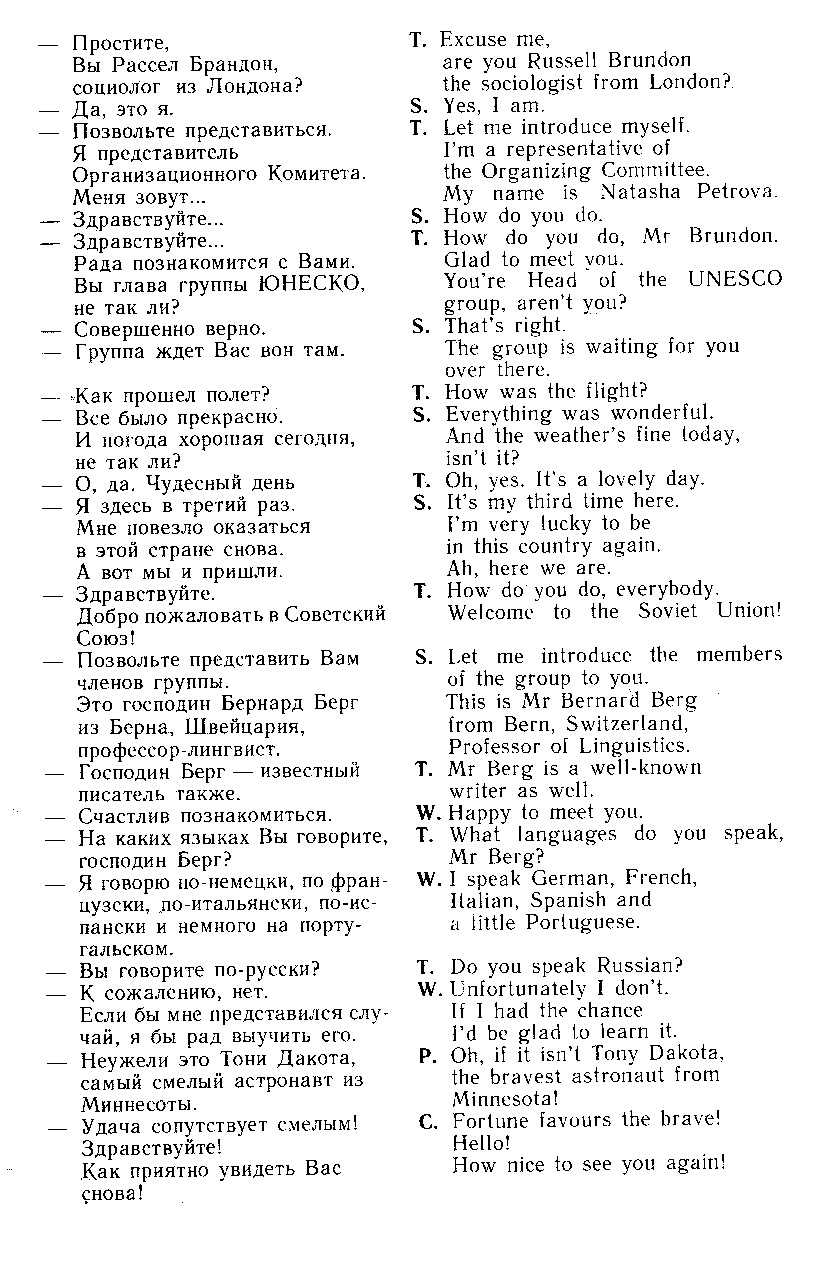 